31 August 2012THIRD DRAFT OF THE SECRETARY-GENERAL’S REPORTfor the 
Fifth World Telecommunication/Information and Communication Technologies Policy Forum 20131.	Preamble1. 1	The fifth World Telecommunication/ICT Policy Forum (WTPF) 1.1.1	Originally established by the 1994 Plenipotentiary Conference, the WTPF provides a forum where ITU Member States and Sector Members can discuss and exchange views and information on emerging telecommunication/ICT policy and regulatory matters, especially global and cross-sectoral issues (Resolution 2, Rev. Guadalajara, 2010).1.1.2	By Decision 562, the 2011 Session of ITU Council decided that WTPF-2013 would discuss all the issues raised in: Resolution 101: “Internet Protocol (IP)-based Networks” (Rev. Guadalajara, 2010); Resolution 102: “ITU’s role with regard to international public policy issues pertaining to the Internet and the management of Internet resources, including domain names and addresses” (Rev. Guadalajara, 2010); and Resolution 133: “Roles of administrations of Member States in the management of Internationalized (multilingual) domain names” (Rev. Guadalajara, 2010).1.1.5	WTPF-2013 shall prepare reports and adopt non-binding opinions by consensus for consideration by ITU membership and relevant ITU meetings, bearing in mind items 1.1.3 and 1.1.4, and the need to avoid contradiction between the debates at WTPF and ongoing activities undertaken as part of ITU’s mandate under Plenipotentiary Resolutions (and other decisions of ITU Conferences and Assemblies) and the terms of reference of CWG-Internet.1.1.3	The ITU Secretariat prepares annual reports to Council on ITU’s activities in relation to the implementation of Resolution 101 (Rev. Guadalajara, 2010), Resolution 102 (Rev. Guadalajara, 2010) and Resolution 133 (Rev. Guadalajara, 2010). Other relevant activities are also undertaken by ITU within the framework of its Strategic, Operational and Financial Plans.  1.1.4 	Building on the work of the Dedicated Group, the Council Working Group on International Internet-Related Public Policy Issues (CWG-Internet) was established as a separate group by 2011 Council Resolution 1336, in accordance with Resolutions 102 and 140 of the 2010 Plenipotentiary Conference. Its terms of reference are to identify, study and develop matters related to international Internet-related public policy issues, including those issues identified in 2009 Council Resolution 1305. Participation in the CWG-Internet is limited to ITU Member States, with open consultation for all stakeholders.  Council 2012 Resolution 1344 further elaborated the modality of open consultation for the CWG-Internet to include online consultations for all stakeholders.1.1.6	All information relating to WTPF-2013 is posted at: http://www.itu.int/wtpf.1.2	Preparatory process for the Secretary-General’s Report1.2.1	Discussions at WTPF-2013 shall be based on a Report from the Secretary-General, incorporating the contributions of ITU Member States and Sector Members, which will serve as the sole working document of the Forum, and shall focus on key issues on which it would be desirable to reach conclusions (2011 Council Decision 562). This draft Report outlines a potential scope for discussions and presents some of the Internet-related public policy issues under consideration among different stakeholder groups. 1.2.2 	According to Decision 562, the Secretary-General shall convene a balanced Informal Experts Group (IEG), each of whom is active in preparing for the Policy Forum. Membership of the IEG is now open to all stakeholders. At its 2012 Session, the Council agreed that all relevant stakeholders should participate in the work of the (IEG) of WTPF-13 to contribute their unique perspective to the preparatory process, based on their roles and responsibilities under Para. 35 of the Tunis Agenda (2005). Consequently, participation in the work of the IEG will be open to all relevant stakeholders in accordance with the Council decision, taking into account Decision 562 and the need to maintain a balanced group of experts. Relevant stakeholders are invited to express their interest in participating in the IEG by registering at: http://www.itu.int/wtpf.1.2.3	A revised timetable, based on input received from membership and approved by Council 2012, is given below. Table 1: Timetable for the elaboration of the Secretary-General’s Report
2.	Themes for WTPF-20132.1	By Decision 562, in accordance with Decision 2 (Rev. Guadalajara, 2012), the 2011 Session of Council decided that the fifth WTPF would discuss all the issues raised in Resolution 101 (Rev. Guadalajara, 2010), Resolution 102 (Rev. Guadalajara, 2010) and Resolution 133 (Rev. Guadalajara, 2010). Resolutions 101 (Rev. Guadalajara, 2010) and 102 (Rev. Guadalajara, 2010) were adopted in 1998 and amended most recently at PP-10. Resolution 133 (Rev. Guadalajara, 2010) was adopted in 2002 and amended recently at PP-10. 2.2	Bearing in mind that, in accordance with Council 2011 Decision 562, the WTPF would discuss all the issues raised in Resolutions 101, 102 and 133 (Rev. Guadalajara, 2010), given below are some of the suggested broad themes (from the first IEG meeting) under which these issues could be discussed:The multistakeholder model of the management of the Internet;Global Principles for the Governance and Use of the Internet; Development and Diffusion of ICTs Globally;How to develop an enabling environment for encouraging growth and development of the Internet; How can the Internet contribute to developing an enabling environment for encouraging growth [Source: UK ];Strategies for increasing affordable global connectivity: the critical role of IXPs [Source: ISOC].2.3 	For the purposes of this report, issues raised in Plenipotentiary Resolutions 101, 102 and 133 (bearing in mind item 1.1.5) are listed in the sections below.  2.3.1	Development & Diffusion of ICTs GloballyThe Internet traces its origins to concepts developed in the United States more than 40 years ago, which made significant investments – financial, intellectual and human – in the development of early and later iterations of the Internet. Various technologies underpin the Internet (such as computing, digital communications and semiconductors). For example: In 1973, TCP/IP was first proposed and experimentally deployed a few years later to link packet networks. Thus was born the set of interconnected networks, computers and their applications known as the Internet. In 1983, the Domain Name System (DNS) was introduced to allow the use of semantic names for host computers, which could be resolved to IP addresses, thus simplifying use of the Internet [Source: US/CNRI]. Indeed, some of the key characteristics of the Internet today reflect priorities and historical choices made during the course of its development (e.g., its architecture, the priority given to information-sharing and exchange, and the possibility of anonymity).(Former d))The Internet today is global in scale and supports applications that touch on virtually all aspects of society. The Internet has become a critical national resource for governments, a vital part of national infrastructure, and a key driver of socio-economic growth and development, among other drivers. A 10% increase in broadband penetration has been estimated to yield a 1.21 – 1.38% increase in Gross Domestic Product (GDP) growth on average for high-income and low/middle income countries respectively (World Bank, 2009). Country case studies yield similar estimates for individual countries (e.g., for Panama, the Philippines and Turkey).The success of the Internet can be measured by a number of quantitative and qualitative metrics. Quantitative metrics measuring the size and growth of the Internet include, for example, growth in infrastructure deployment (e.g., International Internet bandwidth, length of fibre deployed, the number of Internet servers), content (e.g., number of websites, volume of data traffic transmitted or stored) and ICT adoption (e.g., number of Internet subscriptions, number of fixed and wireless broadband subscriptions, number of Internet users) and diverse activities carried out through the Internet (e.g., integration of the Internet into existing business or citizen processes), inter alia. Qualitative metrics include measuring the success and impact of the Internet in transforming or inventing new business and citizen processes, for example. Accompanying (and partly due to) its growth, the Internet has also become a vehicle for spam, online child pornography and other abuses of children, identity theft and cybercrime,. Indeed, the lack of security may limit wider adoption of the Internet and its use for the greater good; further, some note that lack of local-language content might also limit use in many parts of the world [Source: Saudi Arabia and Sudan ].(Former b)) The Internet has evolved far beyond its initial experimental setting. Today’s global information infrastructure encompasses a host of public and private IP-based and other networks.(Former h)) The increased use of the Internet enables additional applications and services based on its architecture and the “intelligence at the edges” paradigm, e.g., the utilization of e-mail and text messaging, Voice over IP (VoIP), streaming and real time video, TV (IPTV) over the Internet, social networking, search capabilities, e-books, e-government, e-learning, e-health etc. By 2011, there were 135.4 million VoIP subscribers and 60 million IPTV subscribers worldwide.Total global Internet users numbered some 2.3 billion by the end of 2011 (Figure 1, left).  Total mobile broadband subscriptions amounted to 1.192 billion. English and Chinese are the languages most commonly used by Internet users, with English-speaking and Chinese-speaking Internet users amounting to some 565 million and 510 million or 27% and 24% of total global Internet users respectively by May 2011 (Figure 1, right), with Spanish a distant third. If current growth rates continue, the number of Internet users accessing the Internet predominantly in Chinese will overtake the number of Internet users accessing the Internet predominantly in English by 2015. There is substantial evidence to suggest that the strong and sustained growth of telecommunication/ICT markets internationally, laying the foundations for the Internet, is mainly attributable to the introduction of market reforms from 1988 onwards, including market opening and competition, reforms to the billing arrangements for the transfer of international telecommunication traffic, market liberalization, and private sector participation in telecom markets, including privatization. Indeed, global mobile markets have been subject to a greater degree of private sector participation (compared to, for example, fixed line markets) and have enjoyed the highest and most sustained growth rates of any ICT sector. Para. 50 of the Tunis Agenda recognizes the important role of local Internet Exchange Points (IXPs), with growing evidence for the significant cost and performance gains associated with IXP development in some emerging markets (for example, Kenya and Nigeria, where reductions in telecommunication traffic costs, reduced latency of local traffic, increased amounts of local content and greater usage of the Internet were observed associated with the establishment and activities of the IXPs in these countries).Figure 1: Total Global Internet Users, by geographic region, and by language, 2011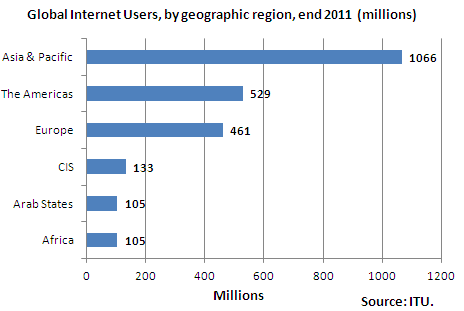 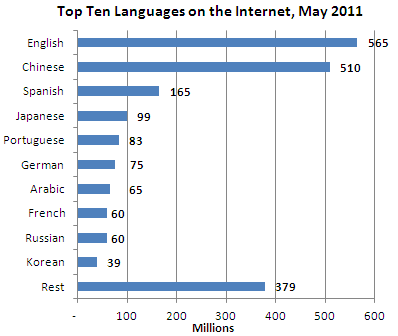 Source: ITU from http://www.itu.int/ITU-D/ict/statistics/at_glance/KeyTelecom.html (left); Internet World Statistics from http://www.internetworldstats.com/stats7.htm (right).(Former n)) Advances in global information infrastructure, including the development of IP-based networks and the Internet, taking into account the requirements, features and interoperability of next-generation networks (NGN) and future networks, are vitally important as a major engine for growth in the world economy in the twenty-first century. (Former k)) Today, the information and knowledge provided over the Internet are often cited as examples of global public goods. Applications such as the World Wide Web, E-mail, and Instant Messaging have changed the lives of ordinary people in some parts of the world. It is widely recognized that the utility and value of a network increases with growth in the number of nodes and users of that network.(Former j)) The Internet has fundamental value as a platform for innovation, democratic expression, access to information and scientific progress. In the growing digital economy, the Internet represents a portal for knowledge, education and entertainment which is becoming increasingly available to more of the world’s population, especially if growth in the use of mobile broadband can mirror the recent overall growth in mobile communications.It can be observed that:i.	Broadband and Internet penetration rates are markedly higher in developed countries than they are in developing countries, while the differences with respect to mobile cellular penetration are smaller.ii.	The growth of fixed (wired)-broadband subscriptions, Internet users and mobile cellular subscriptions during the period 2005-2011 has slowed mainly in developed countries, as these markets reach saturation. In the developing world, growth continues at double digit rates.iii.	In most of the developing world, 2.5G and 3G mobile has grown far faster than fixed Internet. Mobile broadband continues to be the ICT service displaying the sharpest growth rates. Between 2010 and 2011, growth continued at a high rate of 40% globally, 23% in the developed world and 78 % in developing countries. By end 2011, there were around 1.1 billion active mobile-broadband subscriptions, up from 770 million a year earlier. Contrary to mobile-cellular penetration, no saturation point has yet been reached for mobile-broadband penetration, and growth is expected to continue at double-digit rates over the next few years.(Former o)) The management of digital information has emerged in recent years as an important aspect of the Internet going forward. This will benefit many new efforts such as those involving Cloud Computing, Big Data and the Internet of Things – new architectures, such as the Digital Object Architecture, are being developed and deployed which support these initiatives [Source: US/CNRI ].At the World Summit on Information Society (WSIS), world leaders and Heads of State adopted general principles on a multi-stakeholder governance model, which offer a fundamental framework on which to base such policy measures. Various initiatives have been undertaken at the national level to enunciate high-level governing principles for cyberspace including, inter alia, the United States International Strategy for Cyberspace, and Brazil’s ten "Principles for the Governance and Use of the Internet” and at the international level, such as the OECD Council Recommendation on Principles for Internet Policy-Making.(Former l)) Some take the view that the Internet, as a decentralized and open system, must be allowed to enable the world’s citizens to connect freely and express themselves consistent with fundamental principles of freedom of expression, while taking into consideration national security or of public order (ordre public), or of public health or morals. Consistent with the nature of knowledge, information and forms of expression provided over the Internet as global public goods, ITU Member States may wish to consider policy measures to increase and promote the continued growth of the Internet and the markets and economies based thereon. 2.3.2	The Multi-stakeholder Model2.3.2.1		The Multi-stakeholder Model has been recognized at WSIS as the global model for Internet governance; WSIS outcome documents provided a set of framework principles for the multistakeholder model(Former e)) Under the broad framework of the multistakeholder governance model, the Tunis Agenda provides guiding principles for various aspects of the management of the Internet, including:The relevant outcomes (§§ 29-82 of the Tunis Agenda) concerning Internet governance.§§ 68-71 and 72-78 of the Tunis Agenda with regard to enhanced cooperation on Internet governance and the establishment of the Internet Governance Forum (IGF). b)  “A working definition” of Internet governance was developed by the Working Group on Internet Governance (WGIG, a group comprising all stakeholders) and later adopted by Summit and included in para. 34 of the Tunis Agenda, which states that Internet Governance is “the development and application by governments, the private sector and civil society, in their respective roles, of shared principles, norms, rules, decision-making procedures, and programmes that shape the evolution and use of the Internet”.c)  	Para. 29 of the Tunis Agenda reaffirmed that international management of the Internet should be multilateral, transparent and democratic, with the full involvement of governments, the private sector, civil society and international organizations. It should ensure an equitable distribution of resources, facilitate access for all and ensure a stable and secure functioning of the Internet, taking into account multilingualism.d) 	The roles and responsibilities of each stakeholder group are specified in para. 35 of the Tunis Agenda, which states that: “The management of the Internet encompasses both technical and public policy issues and should involve all stakeholders and relevant intergovernmental and international organizations. In this respect, it is recognized that:Policy authority for Internet-related public policy issues is the sovereign right of States. They have rights and responsibilities for international Internet-related public policy issues.The private sector has had, and should continue to have, an important role in the development of the Internet, both in the technical and economic fields.Civil society has also played an important role on Internet matters, especially at community level, and should continue to play such a role.Intergovernmental organizations have had, and should continue to have, a facilitating role in the coordination of Internet-related public policy issues.International organizations have also had and should continue to have an important role in the development of Internet-related technical standards and relevant policies”.a)  (Former a)) Two key outcomes of WSIS were: (1) the clear enunciation of principles for the multi-stakeholder governance model of the Internet and (2) the recognition of this model as the way forward for the global governance of the Internet, as reflected throughout the WSIS outcome documents, examples of which are included in paragraphs (b)-(e) of this subsection. 
2.3.2.2		Through its Plenipotentiary Resolutions, ITU membership recognizes the multi-stakeholder governance model based on WSIS principles as the framework for global Internet governanceThe recognition of WSIS principles, of the multistakeholder model of Internet governance and of the important role and responsibilities of each stakeholder group is emphasized in the various Plenipotentiary Resolutions, especially in Res. 102 (Rev. Guadalajara 2010). Many of the paragraphs from the Tunis Agenda on multistakeholder cooperation are included, inter alia, in Resolutions 101, 102 and 133. The need for multistakeholder cooperation is also apparent in paragraphs such as the ones below where the contribution from specific stakeholder groups towards the development of the Internet is acknowledged, while urging the involvement of all stakeholders in various aspects of its management: The development of the Internet is today essentially market-led and has been driven by both private and government initiatives.The private sector continues to play a very important role in the expansion and development of the Internet, for example through investments in infrastructures and services.The management of the Internet is a subject of valid international interest and must flow from full international and multistakeholder cooperation on the basis of the WSIS outcomes.As stated in the WSIS outcomes, all governments should have an equal role and responsibility for international Internet governance and for ensuring the stability, security and continuity of the existing Internet and its future development and of the future Internet, and that the need for development of public policy by governments in consultation with all stakeholders is also recognized.WSIS recognized the need for enhanced cooperation in the future, to enable governments, on an equal footing, to carry out their roles and responsibilities, in international public policy issues pertaining to the Internet, but not in the day-to-day technical and operational matters that do not impact on international public policy issues.Recalling the results of WSIS, there should be a commitment to working earnestly towards multilingualization of the Internet, as part of a multilateral, transparent and democratic process, involving governments and all stakeholders, in their respective roles.2.3.2.3		The implementation of the WSIS multistakeholder principles is under discussion. The issues raised in the Plenipotentiary Resolutions reflect the delicate interplay between the roles and responsibilities of different stakeholders in the management of the Internet(Former b)) The WSIS outcome documents and ITU Plenipotentiary Resolutions, as well as many national and regional initiatives, have endorsed the WSIS multistakeholder model for the management of the Internet that includes governments, private sector, international and intergovernmental organizations, civil society and academia.Discussions on Internet governance have been carried out from both a narrow and broad perspective. The narrow perspective focuses on Internet architecture and infrastructure (DNS, IP numbers, and root servers) – fields in which organizations such as the Internet Corporation for Assigned Names and Numbers (ICANN), the Regional Internet Registries (RIRs) play a significant role, with many stakeholders therein. A broader perspective on Internet governance goes beyond infrastructural points and address other legal, economic, developmental, and socio-cultural issues, such as the approach adopted by the WSIS [Source: Brazil].the implementation of the WSIS multistakeholder model in the current Internet governance ecosystem:view that the current management of the Internet is sufficiently multistakeholder and inclusive in terms of involvement of all stakeholder groups [Source: Cisco, UK, US, ISOC]. Those holding this view state that the current organizations, systems and processes have successfully met the needs of its stakeholders through “industry-led, bottom-up, voluntary, decentralized and consensus-based” processes. The current model has been cited has being “flexible, transparent and accountable” [Source: UK]. These characteristics have been credited with helping maximize flexibility and innovation and are cited as one reason why the Internet has been able to evolve and grow so quickly, both as a technological platform and as a means of expanding the free flow of commerce and ideas.	that further evolution is needed to keep pace with the global spread of the Internet, how the Internet is used today and the roles of the various players who need to work together to ensure its ongoing evolution [Source: Saudi Arabian and Sudan, Algeria]. Those holding this view state that, with regards to international Internet-related public policy, the role of one stakeholder – Governments – has not been allowed to evolve according to WSIS principles. They consider this to be a reason for the lack of success of the Internet with respect to issues such as exploitation of children, security, cyber-crime and spam, etc.  Those with this view point also raise issues with the flexibility, transparency and accountability of the current management structure and issues concerning, for example, the adequacy of the role of governments in ICANN through formal bodies such as the Governmental Advisory Committee (GAC) (see Section 2.3.6).Res. 102 (Rev. Guadalajara, 2010) recognized “§§ 71 and 78a) of the Tunis Agenda with regard to the establishment of enhanced cooperation on Internet governance and the establishment of the IGF, as two distinct processes”. The IGF, as a forum for multi-stakeholder policy dialogue, has been set up and continues to bring all stakeholders together annually to have a dialogue on international Internet-related public policy issues. 	A topic of discussion, concerning the implementation of the process of enhanced cooperation has been the role of different stakeholder groups. Some hold the view that the “process towards enhanced co-operation involves all stakeholders in their respective roles, a recognition of the need for all stakeholders to recognize the ongoing roles of each stakeholder and for all to co-exist in an environment of mutual trusted co-operation” [Source: UK ]. Some others identify a specific role for governments, stating that “§69 of the Tunis Agenda is very clear that enhanced cooperation is needed to enable governments, on an equal footing, to carry out their roles and responsibilities in international public policy issues pertaining to the Internet. Para. 71 says that the process towards enhanced cooperation will involve all stakeholders in their respective roles” [Source: Saudi Arabia and Sudan, Algeria]. Some have commented that participation of different stakeholder groups (especially civil society) could be improved in ITU forums discussing Internet-related public policy issues [Source: CISCO, ISOC]. This has been a topic of active discussion at recent ITU conferences, assemblies and meetings. Detailed discussions on this topic were held as recently as in Council 2012 in the context of the modalities for open consultations by the CWG-Internet.  Under the WSIS principles, ITU Plenipotentiary Resolutions 101, 102 and 133 resolve “to explore ways and means for greater collaboration and coordination between ITU and relevant organizations* involved in the development of IP-based networks and the future Internet, through cooperation agreements, as appropriate, in order to increase the role of ITU in Internet governance so as to ensure maximum benefits to the global community” (* including, but not limited to, ICANN, RIRs, Internet Engineering Task Force (IETF), the Internet Society (ISOC) and World Wide Web Consortium (W3C), on the basis of reciprocity).	It is important to note that ITU’s multistakeholder membership includes governments, regulators, industry, international organizations (intergovernmental and non-governmental), financial institutions and civil society — all participating in different capacities and in a wide range of ITU’s activities. ITU’s membership ranges from mobile and fixed phone operators to satellite companies, from equipment vendors to broadcasters and Internet Service Providers (ISPs). It also includes organizations focusing on access for people with disabilities, for example, or on emergency communications. ITU members also include Internet-related organizations and academic institutions, including universities and research institutes focusing on ICTs. (Indeed, non-profit institutions having an international character can request exemption from membership fees. For example, ISOC has been exempted from payment of membership fees) 	Some claim that there is a lack of clarity on whether civil society is part of ITU membership and how such organizations can become members of the ITU. It should be noted that all civil society organizations of an international nature and which are working on issues related to ICTs are entitled join the ITU as members. Internet Protocol (IP)-Based Networks and Management of Internet Resources(Former l)) IP-based networks have evolved into a widely accessible and flexible medium used for global commerce and communication. Resolution 101 (rev. Guadalajara, 2012) therefore states a need to identify the global activities related to IP-based networks with respect to, for example:infrastructure, interoperability and standardization;Internet naming and addressing;dissemination of information about IP-based networks and the implications of their development for ITU Member States, particularly among developing countries.  (Former f)) With the move from traditional networks (based on dedicated service-channels and/or separate networks for each service) to integrated (transport) services on a single packet-based transport infrastructure, pre-defined transmission planning of Quality of Service (QoS) has become a major challenge, since many IP-based networks might not provide for self-standing end-to-end QoS, but only transport classes, which enable QoS differentiation. IP-based networks can support end-to-end QoS if the routers in between support the mechanisms and the network is designed for QoS [Source: CISCO, Nav6 Joint Contribution ]. (Former j)) As a natural consequence of today’s environment, from a commercial perspective, there is a growing discrepancy between the growth in traffic (requiring corresponding significant growth in investment in telecommunication infrastructure) and trends in pricing and revenues (Figure 2).  This has been cited as posing a significant challenge to network operators.Figure 2: Trends in pricing and revenues 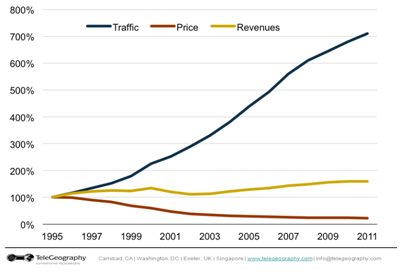 (Former k)) Figure 2 does not show cost data.  It would be normal for prices to fall if costs were falling, and indeed there is reason to believe that operating costs are falling (but data on operating costs are hard to obtain).  On the other hand, it has been stated that capital expenses (which contribute to costs) will rise significantly and that consequently the current billing paradigm for Internet services should be revisited.(Former b)) The Internet is today a critical information infrastructure and a vital part of national infrastructure. Current and future IP-based networks and future IP developments will continue to introduce dramatic changes in the way we acquire, produce, circulate and consume information. (Former a)) Broadband Internet is today a critical infrastructure in the growing global economy. The increased use of the Internet enables additional applications and information services e.g. the utilization of e-mail and text messaging, VoIP, streaming and real-time video conferencing, IPTV, social networking, e-government, e-banking, e-health, e-learning, mapping, search capabilities, e-books, etc. These services have become commonplace, although challenges regarding quality of service, and uncertainty of origin for some applications, and high costs of international Internet connectivity (IIC) persist for many developing countries. (Former c)) On the basis of such growth, demands are now growing on the existing Internet design and infrastructure. New applications, services and functionality are needed. Some have suggested that the underlying technical architecture of the present Internet may not have been designed for, and hence may not be sufficiently robust, to support some new classes of applications and services, with security, identity management and multilingualization as commonly cited examples. Some others point out that the current architecture has allowed astonishing levels of innovation and growth with, in particular, massive uptake of video traffic and multi-user applications [Source: UK].  According to those holding this view, there is no evidence that the current infrastructure will not be able to continue to evolve and grow to cope with demand.(Former g)) Due to the dramatic increase in mobile communications (both in terms of the number of registered devices and of the volume and transmission of requested resources), some have cautioned that migration scenarios and hybrid connections with existing wire-bound and traditional networks and terminals may be neglected and it may become increasingly difficult for network operators to establish or enforce certain QoS standards. (Former d)) The high costs of the circuits for IIC between Least Developed Countries (LDCs) and the Internet backbone networks remains a serious problem for these countries. Some have stated that one of the issues is that transit providers, as well as regulatory restrictions in some countries, still constrain the ability for Internet Providers in those countries to conclude commercial agreements with Internet Providers in other countries and with Internet Transit Providers [Source: Cisco]. Para. 50 of the Tunis Agenda (2005) acknowledged significant concerns and calls for the charges for IIC to be better balanced to enhance access, particularly from developing countries and called for the development of strategies for increasing affordable global connectivity, thereby facilitating improved and equitable access for all, by:Promoting Internet transit and interconnection costs that are commercially negotiated in a competitive environment and that should be oriented towards objective, transparent and non-discriminatory parameters, taking into account ongoing work on this subject.Setting up regional high-speed Internet backbone networks and the creation of national, sub-regional and regional IXPs.Recommending donor programmes and developmental financing mechanisms to consider the need to provide funding for initiatives that advance connectivity, IXPs and local content for developing countries.Encouraging ITU and other relevant institutions to continue the study of the question of IIC as a matter of urgency, and to periodically provide outputs for consideration and possible implementation.Promoting the development and growth of low-cost terminal equipment, such as individual and collective user devices, especially for use in developing countries.Encouraging ISPs and other parties in the commercial negotiations to adopt practices towards attainment of fair and balanced interconnectivity costs.Encouraging relevant parties to commercially negotiate reduced interconnection costs for LDCs, taking into account the special constraints of LDCs.(Former e)) Rates for IIC have been studied in ITU-T Study Group 3 with several recommendations having been made on methods to reduce connectivity rates. (Former h)) Some have stressed the importance of standardization so that the quality of service of telecommunications/ICTs is consistent with international standards. They opine that it is in the public interest that IP-based networks and other telecommunication networks should be both interoperable and provide, at a minimum, the level of QoS provided by traditional networks. Some others have stated that any attempt to mandate traditional QoS in a packet switching Internet will significantly increase costs; a likely consequence of this could be to price LDCs out of the Internet and to reduce participation rates in developed and developing countries [Source: UK]. In response to this, some have pointed out that IP-based networks can support end-to-end QoS if the routers in between support the mechanisms and the network is designed for QoS [Source: CISCO, Nav6 Joint Contribution, Saudi Arabia and Sudan].(Former i)) According to some, the present situation of the wide penetration of OTT (Over The Top) services over operators’ networks and their impact on operators’ services, may require ITU to consider management of QoS for OTT services which are carried over the Internet [Source: Russia].  Specifically on OTT, some have stated that OTT is outside the scope of the ITU and that management of QoS for applications that run over the Internet are the core mandate of other organizations except where these organizations should work with the ITU-T for those areas within the ITU-T’s mandate [Source: CISCO, UK ].  In response, some others have stated that “it would appear that telecommunications services, whether or not carried over the Internet, are within the mandate of ITU” [Source: Saudi Arabia and Sudan ].2.3.3.1 Infrastructure, interoperability and standardization (Former b)) Convergence of ICT technology is making IP a key protocol for services provided over modern telecommunication networks, and IP is also playing an increasing role in underpinning infrastructure; in a sense, the Internet and telecommunication services are becoming indistinguishable, although some differences still persist. (Former a)) Internet-related applications are carried over the telecommunication infrastructure (wired and/or wireless).  (Former d)) Given the depth to which the Internet is today embedded in the socio-economic fabric of many societies, any evolutionary approach to building the future Internet should ensure full interoperability with the existing one.  (Former c)) There have been calls for bold new initiatives to continue to expand the flexibility and capabilities of the Internet well beyond incremental improvements to its deployed capabilities. In order to provide additional flexibility and functionality to accommodate current and new and unforeseen innovations, further research and development and innovation in the fundamental design of the Internet (including architecture, protocols, interfaces and services) may need to be encouraged. Standardization plays an important role in ensuring this interoperability, while promoting the continuous development of the Internet and its capabilities. Significant work and research on IP-related issues and the future Internet is being conducted by many bodies at the national, regional and international levels. Some examples include: ITU; the Internet Engineering Task Force (IETF); US National Science Foundation (NSF) projects, including the Global Environment for Network Innovations (GENI) and Future Internet Design (FIND) projects; Japan’s NeW Generation Network (NWGN) research and development initiative, including the Akari project by Japan’s National Institute of ICT (NICT); and the European Union’s Future Internet Research & Experimentation (FIRE) initiative.2.3.3.2 Internet Naming and Addressing Every device connected to the Internet is identified by an IP address, a unique numerical label used to route data packets globally across the Internet. IP addresses are a finite resource. The first implementation, IP version 4 or ‘IPv4’, was deployed on 1 January 1983 and uses 32 bits to represent addresses, generating a theoretical total limit of 232 (4 billion addresses). It is still the most widely used today.The Internet Assigned Numbers Authority (IANA) is responsible for globally coordinating the IP addressing systems and its role is to allocate IP addresses from the pool of unallocated addresses to the RIRs, according to their needs. Another key IANA role is the reservation of IP addresses for specific technical purposes, which is done following the direction of the IETF. Examples include Multicast assignments, transition tunnelling technologies and private use addresses. The continued rapid growth of the number of devices connected to the Internet is leading to the exhaustion of the IANA pool of IPv4 addresses. In February 2011, IANA assigned the last five remaining free blocks of IPv4 addresses to the five RIRs and IANA’s global IPv4 pool was exhausted. In anticipation of this exhaustion, in 1998 the IETF developed a new version -IPv6 - which provides a greatly expanded address space since it uses 128 bits to represent addresses (generating a new limit of 2128 addresses, equivalent to some 340 unidecillion). IANA began allocating blocks of  IPv6 addresses in 1999, .(Former e)) the approach that new IPv6 allocation policies could be similar to IPv4 policies, on a “first come, first serve” basis with ‘demonstrated’ need.. caution that this policy has led to the occupancy of a substantial amount of the finite IP addresses in the IPv4 address space and may work against late entrants, especially developing countries. On the other hand,  IPv6 address space is virtually inexhaustible, and that the quasi-inexhaustibility of the IPv6 space means that any past issues regarding imbalances [Source: ARIN, CISCO]  ould be avoided in the future and therefore the previous allocation policies of the RIRs are feasible for IPv6. The background report of WSIS-Working Group on Internet Governance (WGIG) in 2005 acknowledged that “the current numbering management is required to ensure equitable distribution of resources and access for all into the future”.  (Former f)) Furthermore, after IANA and APNIC exhausted their IPv4 free pools in February and April 2011 respectively, in current migration stage to IPv6, ISPs using IPv6 still need to use IPv4 in order to be able to access content and users that are IPv4-only in large percentage for now and might likely remain so in significant volume in many years, therefore, the availability (or lack thereof) of IPv4 addresses is a factor which continues to be relevant today. Special policies have gone into effect to secure blocks of IPv4 addresses for the new networks in the long term [Source: Cisco, ISOC, ARIN ]. This is a critical measure necessary to allow new networks to reach both the IPv4 and IPv6 Internets while IPv6 reaches its full deployment. (Former g)) The exhaustion of IPv4 address and migration to IPv6 has led to suggestions by some that the governance structure of IP addresses needs reform for improvement. Some say that any reform should come from within the existing structures and processes [Source: UK ], while some say that this might not be sufficient and that greater reform is needed [Source: Algeria ],.(Former h) Specifically on the issue of IPv6 address allocation, the ITU’s IPv6 Group, formed by ITU Council under the Directors of the ITU Development and Standardization bureaux, concluded “that current IPv6 allocation policies and processes met the needs of stakeholders”. (Former d)) The smooth migration from IPv4 to IPv6 represents a key global issue, the fundamental crux of which is that IPv6 and IPv4 are not compatible at Layer 3.  The same infrastructure, equipment, etc. can be used for IPv6, but a modified Layer 3 stack must be deployed that supports both protocols: IPv4 and IPv6 [Source: CISCO-Nav6, Malaysia Joint contribution ]. In addition, some applications (that use IP address literals) must be modified.  While some point out that IPv6 implementation has been picking up relatively significantly in recent years [Source: ARIN, US],  , absolute statistics show that IPv6 deployment is still low [Source: Algeria] and more could be done to encourage the deployment and smooth migration to IPv6. According to some, deployment of IPv6 should become a clearly-stated priority objective for national policy-makers and all stakeholders to enhance the pace of IPv6 deployment. The WTSA 2008, WTDC-2010, and Plenipotentiary 2010 resulted in Resolutions related to IP addressing that stressed the need for human capacity development and training with respect to IPv6 address deployment. As the Internet evolves,  the potential for abuse of Internet resources grows. Some major changes are underway in Internet routing and addressing policy to incorporate new measures for secure authentication. Resource Public Key Infrastructure (RPKI) is a security technology that would create a hierarchy of digital certificates which would be used to authenticate the  address. Some caution that such a rigid global hierarchy could converge on a single trust anchor and that “if RPKI is used there are concerns that could affect the growth, freedom and democratic process that the Internet currently enjoys”[Source: Nav6, University Sains Malaysia].  The Syracuse University-based Internet Governance Project states that :“The critical feature of the proposed RPKI solution is the attempt to link resource certificates to the authoritative sources of Internet resources, namely ICANN and the RIRs. This could fundamentally change their governance role”.Some have clarified that while RPKI is a good tool to provide others with authentication, it is optional and up to the network operators if they wish to use this technology [Source: ARIN, ISOC].2.3.3.3 Dissemination of information about IP-based networks and the implications of their development for ITU Member States, particularly developing countries(Former b)) With the ever-increasing migration to all-IP based networks and the evolution of the current Internet governance arrangements, many developing countries need to build national capacity and improve their contribution and involvement in the management and effective governance of the Internet. (Former d)) Some note that participants from developing and LDCs are disadvantaged by the significant costs and human capacity requirements associated with participation in various global fora where Internet-related technical and public policy issues are discussed. This has often been highlighted as a barrier to equitable access to participation in the open global decision-making process on Internet-related matters.  (Former e)) To enable participants from developing and LDCs to participate in various global fora where Internet-related technical and public policy issues are discussed, a range of capacity building programmes are being developed, including the use of remote participation and electronic working methods. These initiatives should be encouraged, regularly assessed and reviewed in order to facilitate equitable access to participation in the open global decision-making process on Internet-related matters. (Former c)) Resolutions from WTSA-08, WTDC-10 , and PP-10 all point to the importance of coordination and collaboration with respect to human capacity development and training with respect to the deployment of IPv6 addresses and the transition from IPv4 to IPv6. (Former a)) Providing open and equitable access to information about critical Internet resources by enabling the adaptation of adequate national and/or regional policy processes, specifically for IP-based networks – including the transition from IPv4 and migration to/deployment of IPv6, domain names and their internationalized versions – and ensuring that countries improve awareness of issues pertaining to Internet-related public policy, including Internet governance, are key issues for all stakeholders, including ITU Member States. 2.3.4	International public policy issues and the management of Internet resources 2.3.4.1   Generic Top-Level Domains (gTLDs) under the DNSThe DNS specifies a hierarchical structure of the delegation authorities in domain naming. As read from right to left, the DNS hierarchy is divided into top-level domains (TLDs), second-level domains (SLDs), and so on. For example, in the ITU web address www.itu.int, the TLD is “.int” and the SLD is “itu”. TLDs are generally categorized in two different groups: namely, gTLDs and country code Top Level Domains (ccTLDs). Originally, there was one gTLD called .arpa, and seven more gTLDs (.com, .org, .net, .gov, .edu,         .mil and .int) were subsequently added. Following growth in the demand for more gTLDs, several gTLDs (i.e., .biz, .info, .aero, .coop, and .post) have been added to the DNS. Historically, a new gTLD was added to the DNS based on proposals solicited by ICANN during specific application periods. Currently, there are 22 functional gTLDs. (Former d)) In June 2008, ICANN announced its new gTLD expansion policy, under which any public or private-sector entity c apply to create and operate a new gTLD. ICANN clarifies that applying for a new gTLD is not the same as buying a domain name on a “first come, first served” basis, but will be operating a registry business for a new gTLD based on the applicant’s technical and business capability and a commitment to implement ICANN’s policies effectively. After more than three years of preparation and consultation, ICANN finally initiated the first round of the new gTLDs application opening on 12 January 2012 for three months. Each gTLD applied-for string requires an online application via ICANN’s online application system and an evaluation fee, US$ 185,000 per requested application to cover the cost of the evaluation process. (Former e)) oncerns about the magnitude and scale of gTLD expansion and transparency in the cost evaluation used in the determination of registry fees. adverse economic impacts in the market for gTLDs, and the risks to public interest, business and consumer protections. According to the ICANN’s New gTLDs Applicant Guidebook, there is no upper limit on the number of applications for new gTLDs.(Former f)) (Former g))  concern about the impact of multiple new gTLDs on trademark holders or rights holders, especially those in developing countries, who would be compelled to assume high costs of addressing the possible proliferation of cyber-squatters inhabiting an unlimited number of new gTLDs. For example, since a domain name resolves to a website for a certain company or organization, there are more possibilities that trademark abusers could use new gTLDs with trademark protected names or look-alike names that may lead users/consumers to spoofed websites (“phishing”) or to rival company websites (“free riders”). It may thus be necessary for “www.A.com” registrant to register the same domain name in all other gTLDs, such as “A.info”, “A.biz”, “A.mobi”, and “A.(all other new gTLDs)” to protect the trademarked name of “A”. With the proposed simultaneous roll-out of multilingual (IDN) gTLDs, observers point out that applicants may find themselves having to pay several multiples of the application fees for multiple domain names in different languages. Some say that this could result in a significant financial burden, especially for applicants from developing countries. (Former h)) While ICANN in place some dispute resolution procedures to resolve disputes as they arise, some note that various policy challenges persist. The protection against the possible misleading use of the names and acronyms of inter-governmental organizations (IGOs) has been cited as one example. Within ICANN, it has been acknowledged that the rights of governments or public authorities in relation to the rights of the sovereign state or territory which they represent cannot be limited or made conditional by any procedures that ICANN introduces for new gTLDs, and as such, ICANN should avoid country, territory or place names, and country, territory or regional language or people descriptions, unless in agreement with the relevant governments or public authorities.(Former c)) ENUM defines a method for entering Recommendation E.164 country codes into the Internet DNS. A specific zone under the .arpa gTLD, namely "e164.arpa", has been allocated for use with ENUM E.164 numbers. Res. 133 (Rev. Guadalajara, 2010) states that the existing role and sovereignty of ITU Member States is recognized with respect to allocation and management of their Country Code Numbering resources, as defined in Recommendation ITU-T E.164. 2.3.4.2  Country code Top-Level Domains (ccTLDs) under the DNS(Former a)) A ccTLD is generally used or reserved for a country, territory or area of geographical interest. Its subdivisions are identified in ISO 3166-1 standard and represented by two US-ASCII characters. The two letters chosen for each ccTLD are taken directly from the ISO 3166-1 list or the list of reserved Alpha-2 code elements defined by the ISO 3166 Maintenance Agency. (Former b)) IANA is responsible for the delegation or re-delegation of an appropriate trustee for each ccTLD, but it has no responsibility over the entries on the ISO 3166-1 list.  From the list of ccTLDs, the authority over each ccTLD is delegated to a trustee responsible for the policies and operation of the domain.  (Former e)) As the socio-economic potential of a ccTLD has become more widely acknowledged, a steady flow of ccTLD re-delegation requests have been observed [Source: UK ]. Some note that some issues have arisen with regard to the authority to delegate and administer the ccTLDs. In fact, some governments have sought assistance from the United Nations system to reclaim their own ccTLDs or tried to use national legislation to reclaim ccTLDs from incumbent ccTLD managers. As an example, the application for re-delegation of “.so” ccTLD was accepted by the ICANN Board in February 2009.  The “.so” TLD is designated in the ISO 3166-1 standard for Somalia, but the initial delegation of the .so TLD was performed in 1997 to World Class Domains, which is a US-based company. The application for re-delegation of .so TLD had been put forward by ITU, and finally the .so TLD was re-delegated to the Ministry of Posts and Telecommunications of the Transitional Federal Government of Somalia in 2009. Former c)) Since ccTLDs are based on a “territory” set, debates over ccTLD often focus on the relationship between a TLD string and a “territory” (per the ISO 3166-1 list). More specifically, questions could arise as to whether a TLD string exactly matches with the territory in the ISO 3166-1 list, whether the ccTLD easily represents the name of the territory, how many ccTLDs are possible for one listed territory, and so on.  For example, “.uk” is the primary ccTLD of the United Kingdom of Great Britain and Northern Ireland, instead of “.gb”, which is now exceptionally reserved for the country. “.ax” for Åland Islands has been reserved on request of Finland and “.fx” for France, Metropolitan has been reserved on request of France. (Former d)) The current delegation or re-delegation of a ccTLD is a process comprising several stages, with many different players involved in the process. It starts with: a proposed new operator who is an applicant for a name in a ccTLD; andthe existing operator who confirms the change is appropriate, in the case of a re-delegation request. in many cases, a national Government associated with the ccTLD is asked to verify that the re-delegation is supported as the sponsoring organization.those parties served by the ccTLD are asked to show that they support the request and that it meets the interests and needs of the local Internet community. the IANA functions as the coordinator and analyzes the request, including investigating the details of the request, preparing a recommendation for the ICANN Board, and implementing the request if it is approved. the ICANN Board of Directors considers the IANA recommendation and votes on whether the request should move forward. finally, the U.S. Government evaluates a report on the request prepared by IANA. Member States represent the interests of the population of the country or territory for which a ccTLD has been delegated. Para 63 of the Tunis Agenda states that countries should not be involved in decisions regarding another country’s ccTLD and that their legitimate interests, as expressed and defined by each country, in diverse ways, regarding decisions affecting their ccTLDs, need to be respected, upheld and addressed via a flexible and improved framework and mechanisms”.2.3.4.3  Security of the DNSThe DNS resolution mechanism has critical security flaws that malicious entities have taken advantage of in order to launch attacks such as ‘man-in-the-middle’ attacks (a malicious third party can intercept a query, send a fake response and redirect the user to their own site) and ‘cache poisoning’ (the introduction of fake DNS data into the cache stored in DNS name servers). These types of attacks are sources of identity theft incidents and threaten users’ “trust” of the Internet. To counter these threats, a set of Security Extensions to the DNS, known as DNSSEC, have been developed to provide origin authentication and validation of integrity of DNS data to DNS clients – a mechanism that provides an added layer of assurance that a responding entity (name server) really is what it purports to be.DNSSEC facilitates the provision of cryptographic signatures which allow relying parties to verify that DNS responses are authentic. The resolution process ensures the “origin authentication of DNS data” by establishing an unbroken “chain of trust”. The key characteristic of this chain of trust is that each parent zone vouches for its child. If any part of the authentication chain breaks due to a response from an unrecognized entity, then the resolution of that address is not achieved.For the “chain of trust” in DNSSEC to work, it needs a single origin of trust (at the root) i.e., a trust anchor that the users can have faith in and from where the trust chain can be built. This entity managing this is responsible for creating and maintaining the key that signs the root. The U.S. Department of Commerce and ICANN have identified a private organization, VeriSign, as the entity to manage and have operational responsibility for the Zone Signing Key.The U.S. Department of Commerce has identified the maintenance of this cryptographic key and the publication of the corresponding trust anchor as an IANA function, currently carried out by ICANN. A private organization, VeriSign creates the bulk of the cryptographic signatures in the root zone in its role as Root Zone Maintainer.While some are concerned about this arrangement supporting this critical function,,, some others have expressed confidence in the arrangement and processes in place stating that the US National Telecommunications Industry Association (NTIA), ICANN and VeriSign have liaised with the naming and security communities to make the processes “transparent, independently audited and effective”[Source: UK, ISOC]. Role of administrations of Member States in the management of internationalized (multilingual) domain names(Former b))he need for and importance of a multilingual Internet is universally accepted, Resolution 133 (Rev. Guadalajara, 2010) recognized the following with respect to the management of internationalized (multilingual) domain names: The Tunis Agenda for the Information Society adopted by the WSIS made a commitment to advance the process for the introduction of multilingualism in a number of areas, including domain names, e-mail, Internet addresses and keyword look-up. There is a need to promote regional root servers (see section 2.3.5.2) and the use of internationalized domain names in order to overcome linguistic barriers to Internet accessConsidering the continuing progress towards the integration of telecommunications and the Internet, and the fact that that Internet users are generally more comfortable reading or browsing texts in their own language, for the Internet to become more widely available to a large number of users, it is necessary to make the Internet (DNS system) available in non-Latin based scripts, taking into account the progress recently made in this regard.Recalling the outcomes of WSIS, there should be a commitment to working earnestly towards multilingualization of the Internet, as part of a multilateral, transparent and democratic process, involving governments and all stakeholders, in their respective roles.The current domain name system does not fully reflect the diverse and growing language needs of all users.Internationalized Internet domain names, and more generally ICTs and the Internet, must be widely accessible to all citizens without regard to gender, race, religion, country of residence or language.Internet domain names should not privilege any country or region of the world to the detriment of others, and should take into account the global diversity of languages.Recalling the results of WSIS and the needs of linguistic groups, there is an urgent need to:advance the process for the introduction of multilingualism in a number of areas, including domain names, e-mail addresses and keyword look-up.implement programmes that allow for the presence of multilingual domain names and content on the Internet and the use of various software models in order to fight against the linguistic digital divide and to ensure that everyone can participate in the emerging new society.strengthen cooperation between relevant bodies for the further development of technical standards and to foster their global deployment.There are a number of challenges with regard to intellectual property and the deployment of internationalized domain names, and adequate solutions should be explored.The roles played by the World Intellectual Property Organization (WIPO) (with regard to dispute resolution for domain names), and by the United Nations Educational, Scientific and Cultural Organization (UNESCO) (with regard to promoting cultural diversity and identity, linguistic diversity and local content) are recognized. It is also recognized that ITU enjoys close cooperation with both WIPO and UNESCO.It is paramount to maintain global interoperability as domain names expand to include non-Latin character sets.    Internationalized Domain Names (IDNs) under the DNSHistorically, the DNS root zone was limited to a set of characters conforming to US-ASCII or the Latin alphabets. This changed with the introduction of IDNs, which introduced TLDs in different scripts (e.g., characters in Arabic, Chinese, Cyrillic or Korean), which enables Internet users to access domain names in their own languages.  (Former c)) Implementation of IDN in the new gTLDs programme and the implementation of IDN ccTLDs raise some complex issues – for example, defining policies for scripts that the registries can accept, agreement on the type and number of characters in the strings etc. (Former b)) The process to advance the introduction of multilingualism in the DNS through IDNs has progressed considerably since 2010. Approval of the IDN ccTLD Fast Track Process by the ICANN Board at its annual meeting in Seoul, South Korea in October 2009, enabled countries and territories to submit requests to ICANN for IDN ccTLDs representing their respective country or territory names in scripts other than US-ASCII characters.  By June 2012, a total of 30 countries/territories requests have successfully passed through the String Evaluation. Of these, 21 countries/territories (represented by 31 IDN ccTLDs) are delegated in the DNS root zone; with the remainder either readying to apply, or actively applying for, delegation of the string.
2.3.5.2    Regional Root ServersThe DNS associates IP addresses with semantically meaningful domain names assigned to computers. When a user types “www.itu.int”, the DNS resolves this address in a right-to-left order by first going to a root server (“.”), which provides a referral to the location of an “.int” name server, which in turn provides a referral to an  “itu.int” name server. Here, a root name server is a DNS server that answers requests for the DNS root zone, and provides referrals for names within a particular TLD to that TLD’s name servers. There are currently 12 operators running 13 root servers specified with names in the form “letter.root-servers.net”, where the letter ranges from A to M. The A, C, E, F, G, I, J, K, L and M servers now exist in multiple locations on different continents to provide decentralized service.Table 2: Operators and Root ServersThe 12 operators manage the system used to publish the root zone that is administered through the IANA functions process and cryptographically-signed and distributed by VeriSign as the Root Zone Maintainer. In the geographical sense, only 3 root server operators have administrative headquarters outside of the US (the Netherlands, Sweden and Japan); however, most of the root server operators have deployed mirror copies of existing root servers throughout the world. For instance, L ROOT-SERVERS.NET is provided using mirror copies (instances) located in 112 locations in 49 countries.uneven geographical distribution of the DNS root servers (and mirrors) . Figure 3 highlights the disparity between this geographical distribution and the global distribution of Internet users. In Res. 133 (Rev. Guadalajara, 2010), ITU membership has highlighted the need to promote regional root servers. existing system has demonstrated it is capable of facilitating wider distribution of root servers, and that it is not necessary to modify the administrative structure of the root server system by reassigning responsibility for existing root servers or adding new ones in order to achieve this goal [Source: UK ].Figure 3: Geographical distribution of DNS root server sites and Internet users, 2011Geographical distribution of DNS root server sites (left chart) and Internet users (right chart).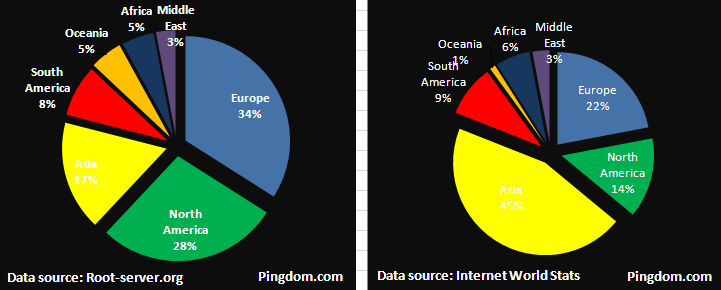 2.3.6	 It is to be noted that the GAC discusses intensively public policy issues related to the topics highlighted above and many others  related to the stability, security and continuity of the DNS.  The GAC provides advice to the ICANN Board. According to ICANN Bylaws, the ICANN Board must take into account the advice of the GAC on public policy matters shall be duly taken into account, both in the formulation and adoption of policies or provide an explanation for not doing so.  The GAC also maintains a non-voting liaison on ICANN’s Board. Some have noted that GAC, currently composed of 1 Country Members and 17 Observers, islimited by its role as an advisory body only. There are some occasions where the ICANN Board has not requested GAC’s opinions or rejected GAC’s advice despite public policy implications relating to the issues under discussion. There have been joint efforts between the ICANN Board and GAC to address the concern of integrating the GAC more effectively into ICANN’s structure. Some have noted that “further integrating the GAC into multi-stakeholder policy development has several obstacles, including misunderstandings about the GAC as an organization of nation state representatives” [Source: UK].3.	ConclusionThis draft report of the Secretary-General to the WTPF-2013 aims to provide a basis for discussion at the Policy Forum, incorporating the contributions of ITU Member States and Sector Members, and serving as the sole working document of the Forum focusing on key issues on which it would be desirable to reach conclusions (2011 Council Decision 562). Annex A: List of AcronymsARIN		The American Registry for Internet Numbers ARPANET 	The Advanced Research Projects Agency Network APNIC		The Asia Pacific Network Information CentreccTLD		Country code Top-Level DomainCWG		ITU Council Working GroupCWG-Internet 	The Council Working Group on International Internet-Related Public Policy IssuesDoD		U.S. Department of DefenseDNS		Domain Name SystemDNSSEC		Domain Name System Security ExtensionsFIND		Future Internet Design projectFIRE		European Union’s Future Internet Research & ExperimentationGAC		Governmental Advisory CommitteeGDP		Gross Domestic ProductGENI		Global Environment for Network InnovationsgTLD		generic Top-Level DomainIANA		Internet Assigned Numbers AuthorityICANN		Internet Corporation for Assigned Names and NumbersICT		Information & Communication TechnologyICTs		Information & Communication TechnologiesIDN		Internationalized Domain NameIEG		Informal Experts GroupIETF		Internet Engineering Task ForceIGF		Internet Governance ForumIGOs		Inter-governmental OrganizationsIIC		International Internet ConnectivityIP		Internet ProtocolIPv4		Internet Protocol version 4IPv6		Internet Protocol version 6IPTV		Internet Protocol TelevisionISOC		Internet SocietyISPs		Internet Service Providers
ITU		International Telecommunication UnionITU-T		ITU Telecommunication Standardization SectorIXPs		Internet Exchange PointsJWG		ICANN’s Joint Working GroupLDCs		Least Developed CountriesNASA		U.S. National Aeronautics and Space AdministrationNGN		Next-Generation NetworkNICT		Japan’s National Institute of ICTNSF		U.S. National Science FoundationNTIA		U.S. National Telecommunication Industry AssociationNWGN		Japan’s NeW Generation Network (NWGN) research and development initiativeOECD		Organization for Economic Cooperation and DevelopmentOTT		Over The TopQoS		Quality of ServiceRIPE		Réseaux IP Européens/European IP NetworksRIR		Regional Internet RegistryRPKI		Resource Public Key InfrastructureSLD		second-level domainsTCP/IP 		Transmission Control Protocol/Internet ProtocolTLD		top-level domainUNESCO		United Nations Educational, Scientific and Cultural OrganizationVoIP		Voice over Internet Protocol
WIDE		Widely Integrated Distributed Environment projectWGIG		Working Group on Internet GovernanceWIPO 		The World Intellectual Property OrganizationWSIS		World Summit on the Information SocietyW3C		World Wide Web ConsortiumWTPF		World Telecommunication/ICT Policy ForumWTSA		World Telecommunication Standardization AssemblyWTDC		World Telecommunication Development Conference9 March 2012Deadline for membership to submit materials considered relevant for the first draft of the Secretary-General’s report. 13 April 2012Online posting and circulation to membership of the first draft of the Secretary-General’s report (drawn up on the basis of available material).15 May 2012Deadline for receipt of membership comments on the first draft and additional materials for the second draft. 5 June 2012First meeting of the IEG.Preliminary Second Draft of the Secretary-General’s report.25 June 2012Deadline for receipt of comments on preliminary Second Draft.3 July  2012Online Posting of Second Draft incorporating comments received.1 August 2012Deadline for receipt of comments on the Second Draft and request for contributions to develop the Third Draft, including broad outlines for possible draft opinions. Invitation letter sent to all stakeholders to participate in the IEG.31 August 2012Online posting of Third Draft and broad outlines for possible draft opinions.30 September 2012Deadline for receipt of comments on the Third Draft.10-12 (am) October 2012Second meeting of the IEG.10 January 2013Online Posting of the Fourth Draft including draft opinions.Feb 2013 (During CWG Cluster of Meetings)Third meeting of the IEG.1 March 2013Finalization and publication of the Secretary-General’s report.13 May 2013Proposed date for the WTPF Strategic Dialogue14-16 May 2013
(In parallel with WSIS Forum 2013)Proposed dates for 5th WTPF on Internet-related public policy issues.ServerOperatorLocationsAVeriSign, Inc.Distributed using anycast BInformation Sciences Institute Marina Del Rey, California, USCCogent CommunicationsDistributed using anycastDUniversity of MarylandCollege Park, Maryland, USENASA Ames Research Center Distributed using anycastFInternet Systems Consortium, Inc.Distributed using anycastGU.S. DOD Network Information CenterDistributed using anycastHU.S. Army Research Lab Distributed using anycast within the USINetnod (formerly Autonomica)Distributed using anycastJVeriSign, Inc.Distributed using anycastKRIPE NCCDistributed using anycastLICANNDistributed using anycastMWIDE ProjectDistributed using anycast